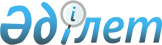 Об утверждении Положения государственного учреждения "Аппарат акима сельского округа Болашак Каракиянского района"
					
			Утративший силу
			
			
		
					Постановление акимата Каракиянского района Мангистауской области от 02 сентября 2015 года № 238. Зарегистрировано Департаментом юстиции Мангистауской области от 07 октября 2015 года № 2839. Утратило силу постановлением акимата Каракиянского района Мангистауской области от 06 июня 2016 года № 166      Сноска. Утратило силу постановлением акимата Каракиянского района Мангистауской области от 06.06.2016 № 166 (вводится в действие со дня подписания)

      Примечание РЦПИ.

      В тексте документа сохранена пунктуация и орфография оригинала.

      В соответствии с  Законом Республики Казахстан от 23 января 2001 года "О местном государственном управлении и самоуправлении в Республике Казахстан",  Законом Республики Казахстан от 1 марта 2011 года "О государственном имуществе" и Указом Президента Республики Казахстан от 29 октября 2012 года  № 410 "Об утверждении Типового положения государственного органа Республики Казахстан", акимат Каракиянского района ПОСТАНОВЛЯЕТ:

      1. Утвердить прилагаемое  Положение государственного учреждения "Аппарат акима сельского округа Болашак Каракиянского района".

      2. Государственному учреждению "Аппарат акима сельского округа Болашак Каракиянского района" (Ж.Муханов) обеспечить государственную регистрацию данного постановления в органах юстиции, его официальное опубликование в информационно-правовой системе "Әділет" и в средствах массовой информации.

      3. Контроль за исполнением настоящего постановления возложить на заместителя акима района Туркменбаева А.

      4. Настоящее постановление вступает в силу со дня государственной регистрации в органах юстиции и вводится в действие по истечении десяти календарных дней после дня его первого официального опубликования.



      "СОГЛАСОВАНО"

      Аким сельского округа Болашак

      Муханов Житек Абдурахманович

      07 сентябрь 2015 год 

 Положение о государственном учреждении
"Аппарат акима сельского округа Болашак Каракиянского района" 1. Общие положения      1. Государственное учреждение "Аппарат акима сельского округа Болашак Каракиянского района" является государственным органом Республики Казахстан, осуществляющим руководство в сфере информационно-аналитического, организационно-правового и материально-технического обеспечения деятельности акима сельского округа.

      2. Учредителем государственного учреждения "Аппарат акима сельского округа Болашак Каракиянского района" является акимат Каракиянского района.

      3. Государственное учреждение "Аппарат акима сельского округа Болашак Каракиянского района" осуществляет свою деятельность в соответствии с Конституцией и законами Республики Казахстан, актами Президента и Правительства Республики Казахстан, иными нормативными правовыми актами, а также настоящим  Положением.

      4. Государственное учреждение "Аппарат акима сельского округа Болашак Каракиянского района" является юридическим лицом в организационно-правовой форме государственного учреждения, имеет печать и штампы со своим наименованием на государственном языке, бланки установленного образца, в соответствии с законодательством Республики Казахстан счета в органах казначейства.

      5. Государственное учреждение "Аппарат акима сельского округа Болашак Каракиянского района" вступает в гражданско-правовые отношения от собственного имени.

      6. Государственное учреждение "Аппарат акима сельского округа Болашак Каракиянского района" имеет право выступать стороной гражданско-правовых отношений от имени государства, если оно уполномочено на это в соответствии с законодательством.

      7. Государственное учреждение "Аппарат акима сельского округа Болашак Каракиянского района" по вопросам своей компетенции в установленном законодательством порядке принимает решения, оформляемые распоряжением акима сельского округа Болашак Каракиянского района и другими актами, предусмотренными законодательством Республики Казахстан.

      8. Структура и лимит штатной численности государственного учреждения "Аппарат акима сельского округа Болашак Каракиянского района" утверждаются в соответствии с действующим законодательством.

      9. Местонахождение юридического лица: 130300, Республика Казахстан, Мангистауская область, Каракиянский район, село Курык, улица Досан Батыра, 8.

      10. Полное наименование государственного органа – государственное учреждение "Аппарат акима сельского округа Болашак Каракиянского района".

      11. Настоящее Положение является учредительным документом государственного учреждения "Аппарат акима сельского округа Болашак Каракиянского района".

      12. Финансирование деятельности государственного учреждения "Аппарат акима сельского округа Болашак Каракиянского района" осуществляется из республиканских и местных бюджетов, бюджета (смета расходов) Национального Банка Республики Казахстан.

      13. Государственному учреждению "Аппарат акима сельского округа Болашак Каракиянского района" запрещается вступать в договорные отношения с субъектами предпринимательства на предмет выполнения обязанностей, являющихся функциями государственного учреждения "Аппарат акима сельского округа Болашак Каракиянского района".

      Если государственному учреждению "Аппарат акима сельского округа Болашак Каракиянского района" законодательными актами предоставлено право осуществлять приносящую доходы деятельность, то доходы, полученные от такой деятельности, направляются в доход государственного бюджета.

      14. Режим работы государственного учреждения "Аппарат акима сельского округа Болашак Каракиянского района" определяется самостоятельно в соответствии с требованиями действующего законодательства Республики Казахстан.

 2. Миссия, основные задачи, функции, права и обязанности государственного учреждения "Аппарат акима сельского округа Болашак Каракиянского района"      15. Миссия:

      Обеспечение проведения общегосударственной политики исполнительной власти в сочетании с интересами и потребностями развития сельского округа.

      16. Задачи:

      1) проведение в жизнь политики Президента Республики Казахстан по охране и укреплению государственного суверенитета, конституционного строя, обеспечению безопасности, территориальной целостности Республики Казахстан, прав и свобод граждан;

      2) реализация стратегии социально-экономического развития Республики Казахстан, осуществление основных направлений государственной, социально-экономической политики и управление социальными и экономическими процессами в стране;

      3) осуществление в жизнь конституционных принципов общественного согласия и политической стабильности, решение наиболее важных вопросов государственной жизни демократическими методами;

      4) осуществление мер по укреплению законности и правопорядка, повышению уровня правосознания граждан и их активной гражданской позиции в общественно-политической жизни страны;

      5) обеспечение исполнения Законов Республики Казахстан, актов, постановлений, решений и распоряжений;

      6) изучение и обобщение практики работы по созданию условий для стабилизации и подъема экономического положения села, улучшения социального климата, развития рыночных отношений, частного предпринимательства, реализация республиканских, областных и районных программ;

      7) обеспечение взаимодействия с акиматами и маслихатами района и области, исполнительными органами, финансируемые из местного бюджета, общественными объединениями, партиями, конфессиями, средствами массовой информации и гражданами.

      17. Функции:

      1) рассматривает обращения, заявления, жалобы, принимает меры по защите прав и свобод граждан;

      2) разрабатывает и вносит бюджетные программы для утверждения маслихата;

      3) содействует сбору налогов и других обязательных платежей в бюджет;

      4) в пределах своей компетенции осуществляет регулирование земельных отношений;

      5) обеспечивает сохранение коммунального жилищного фонда сельского округа, а также строительства, реконструкцию, ремонт и содержание автомобильных дорог;

      6) содействует организации крестьянских хозяйств, развитию предпринимательской деятельности;

      7) в пределах своей компетенции организует и обеспечивает исполнение законодательства Республики Казахстан по вопросам воинской обязанности и воинской службы, гражданской обороны, а также мобилизационной подготовки и мобилизации;

      8) организует работу по сохранению исторического и культурного наследия;

      9) организует совершения нотариальных действий в порядке, установленном законодательством Республики Казахстан;

      10) выявляет малообеспеченных лиц, вносит в вышестоящие органы предложения по обеспечению занятости, оказанию социальной помощи, организует обслуживание одиноких престарелых и нетрудоспособных граждан на дому;

      11) организует оказания помощи инвалидам; 

      12) организует общественные работы, молодежную практику и социальные рабочие места;

      13) организует совместно с общественными объединениями инвалидов культурно-массовые и просветительские мероприятия;

      14) координирует оказание благотворительной и социальной помощи инвалидам;

      15) координирует оказание социально уязвимым слоям населения благотворительной помощи;

      16) содействует кадровому обеспечению сельских организаций здравоохранения;

      17) содействует развитию местной социальной инфраструктуры;

      18) организует движение общественного транспорта;

      19) осуществляет хозяйственный учет;

      20) обеспечивает деятельность организаций дошкольного воспитания и обучения, учреждений культуры;

      21) организует в пределах своей компетенции водоснабжение населенных пунктов и регулирует вопросы водопользования;

      22) организует работы по благоустройству, освещению, озеленению и санитарной очистки сельского округа;

      23) организует погребение безродных и общественные работы по содержанию в надлежащем состоянии кладбищ и иных мест захоронения;

      24) ведет реестр непрофессиональных медиаторов;

      25) подчиняется единому управлению услуг персонала (кадровые услуги), дает соответствующие отчеты по кадрам;

      26) утверждает план поступлений и расходов денег местного самоуправления после согласования с собранием местного сообщества;

      27) обеспечивает открытие контрольного счета в центральном уполномоченном органе по исполнению бюджета;

      28) обеспечивает сохранность переданного коммунального имущества;

      29) предоставляет переданное в управление районное коммунальное имущество в имущественный наем (аренду) физическим лицам и негосударственным юридическим лицам без права последующего выкупа;

      30) устанавливает цены на товары (работы, услуги), производимые и реализуемые переданными в управление коммунальными казенными предприятиями;

      31) согласовывает годовую финансовую отчетность коммунальных государственных предприятии;

      32) формирует доходные источники;

      33) осуществляет иные функций, предусмотренных действующим законодательством Республики Казахстан.

      18. Права и обязанности:

      1) участвовать в работе сессий маслихата района при утверждении местного бюджета;

      2) запрашивать и получать от государственных органов необходимую информацию, документы, материалы, устные и письменные объяснения по вопросам, отнесенным к компетенции акима сельского округа;

      3) участвовать в заседаниях акимата района, в совещаниях акима района;

      4) запрашивать от должностных лиц предприятий, учреждений, организаций независимо от форм собственности, а также общественных объединении и физических лиц документы, заключения, материалы, сведения и информации;

      5) взаимодействовать в установленном порядке с местными исполнительными органами, организациями, учреждениями и объектами по вопросам относящимся к компетенции учреждения;

      6) осуществлять правовой мониторинг нормативных правовых актов акима и акимата, разработчиком которых учреждение являлось, и своевременно принимать меры по внесению в них изменений и (или) дополнений, или признанию их утратившими силу;

      7) представлять интересы учреждения во всех компетентных органах, учреждениях, организациях, а также в судебных и правоохранительных органах;

      8) оказать качественную государственную услугу населению в соответствии с действующим законодательством;

      9) реализовать законодательства Республики Казахстан о государственной службе;

      10) осуществлять иные права и выполнять иные обязанности, предусмотренные законодательством Республики Казахстан.

 3. Организация деятельности государственного учреждения "Аппарат акима сельского округа Болашак Каракиянского района"      19. Руководство государственным учреждением "Аппарат акима сельского округа Болашак Каракиянского района" осуществляется акимом сельского округа, который несет персональную ответственность за выполнение возложенных на государственное учреждение "Аппарат акима сельского округа Болашак Каракиянского района" задач и осуществление им своих функций.

      20. Аким сельского округа назначается или выбирается, освобождается от должности и прекращает свои полномочия в порядке, определяемом Президентом Республики Казахстан.

      21. Полномочия акима сельского округа:

      1) действует на принципах единоначалия и самостоятельно решает вопросы деятельности учреждения в соответствии с его компетенцией, определяемой законодательством Республики Казахстан и настоящим  Положением;

      2) запрашивает и получает в установленном порядке от исполнительных органов материалы, необходимые для решения вопросов, входящих в компетенцию учреждения;

      3) утверждает должностные инструкции работников учреждения;

      4) определяет полномочия работников учреждения;

      5) без доверенности действует от имени учреждения, представляет его интересы во всех органах;

      6) заключает договоры, открывает банковские счета и совершает иные сделки в соответствии с законодательством;

      7) выдает доверенности;

      8) издает решения нормативно-правового характера и распоряжения по вопросам административно-распорядительного, оперативного и индивидуального характера;

      9) утверждает порядок и планы по командировкам, стажировкам и повышениям квалификации работников;

      10) подписывает финансовые, правовые, административно-хозяйственные и иные документы учреждения;

      11) принимает на работу и увольняет с работы работников учреждения;

      12) применяет меры поощрения и налагает дисциплинарные взыскания на работников учреждения;

      13) организует совершение нотариальных действий, регистрацию актов гражданского состояния в порядке, установленном законодательством Республики Казахстан;

      14) принимает меры по противодействию коррупции и несет за это персональную ответственность;

      15) осуществляет иные полномочия, предусмотренные законодательством Республики Казахстан.

      Исполнение полномочий акима сельского округа Болашак Каракиянского района в период его отсутствия осуществляется лицом, его заменяющим в соответствии с действующим законодательством.

      22. Аким сельского округа Болашак Каракиянского района определяет полномочия заместителя в соответствии с действующим законодательством.

 4. Имущество государственного учреждения "Аппарат акима сельского округа Болашак Каракиянского района"      23. Государственное учреждение "Аппарат акима сельского округа Болашак Каракиянского района" может иметь на праве оперативного управления обособленное имущество в случаях, предусмотренных законодательством.

      Имущество государственного учреждения "Аппарат акима сельского округа Болашак Каракиянского района" формируется за счет имущества, переданного ему собственником, а также имущества (включая денежные доходы), приобретенного в результате собственной деятельности и иных источников, не запрещенных законодательством Республики Казахстан.

      24. Имущество, закрепленное за государственным учреждением "Аппарат акима сельского округа Болашак Каракиянского района", относится к коммунальной собственности.

      25. Государственное учреждение "Аппарат акима сельского округа Болашак Каракиянского района" не вправе самостоятельно отчуждать или иным способом распоряжаться закрепленным за ним имуществом и имуществом, приобретенным за счет средств, выданных ему по плану финансирования, если иное не установлено законодательством.

 5. Внесение изменений и дополнений в учредительные документы государственного учреждения "Аппарат акима сельского округа Болашак Каракиянского района"      26. Внесение изменений и дополнений в учредительные документы государственного учреждения "Аппарат акима сельского округа Болашак Каракиянского района" производится по решению акимата Каракиянского района.

      27. Внесенные изменения и дополнения в учредительные документы государственного учреждения "Аппарат акима сельского округа Болашак Каракиянского района" регистрируются в соответствии с законодательством Республики Казахстан.

 6. Реорганизация и ликвидация государственного учреждения "Аппарат акима сельского округа Болашак Каракиянского района"      28. Реорганизация и ликвидация государственного учреждения "Аппарат акима сельского округа Болашак Каракиянского района" осуществляется в соответствии с законодательством Республики Казахстан.


					© 2012. РГП на ПХВ «Институт законодательства и правовой информации Республики Казахстан» Министерства юстиции Республики Казахстан
				
      Аким района

А.Дауылбаев
Утверждено постановлением
акимата Каракиянского района
от "02" сентября 2015 года № 238